PRICES RECEIVED BY FARMERS FOR PEANUT pROFILEPRICES RECEIVED BY FARMERS FOR PEANUT pROFILEPRICES RECEIVED BY FARMERS FOR PEANUT pROFILEPRICES RECEIVED BY FARMERS FOR PEANUT pROFILEPRICES RECEIVED BY FARMERS FOR PEANUT pROFILEOMB No. 0535-0003  Approval Expires: 3/31/2013Project Code:187   QID: 001241SMetaKey: 3169OMB No. 0535-0003  Approval Expires: 3/31/2013Project Code:187   QID: 001241SMetaKey: 3169OMB No. 0535-0003  Approval Expires: 3/31/2013Project Code:187   QID: 001241SMetaKey: 3169OMB No. 0535-0003  Approval Expires: 3/31/2013Project Code:187   QID: 001241SMetaKey: 3169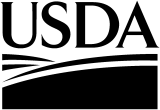 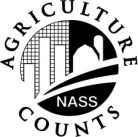 NATIONALAGRICULTURALSTATISTICSSERVICENational Field OfficeU.S. Department of Agriculture,
Rm 5030, South Building
1400 Independence Ave., S.W.
Washington, DC 20250-20001-800-727-9540Fax: 202-690-2090E-mail: nass@nass.usda.govNational Field OfficeU.S. Department of Agriculture,
Rm 5030, South Building
1400 Independence Ave., S.W.
Washington, DC 20250-20001-800-727-9540Fax: 202-690-2090E-mail: nass@nass.usda.govNational Field OfficeU.S. Department of Agriculture,
Rm 5030, South Building
1400 Independence Ave., S.W.
Washington, DC 20250-20001-800-727-9540Fax: 202-690-2090E-mail: nass@nass.usda.govPlease make corrections to name, address and ZIP Code, if necessary.For our monthly survey of Prices Received by Farmers, this firm will be asked to report total quantities of commodities purchased from U.S. farmers and the total dollar value of those purchases.  Under Title 7 of the U.S. Code and CIPSEA (Public Law 107-347), facts about your operation are kept confidential and used only for statistical purposes in combination with similar reports from other producers.  Response is voluntary.  Please fax your report or mail it in the enclosed postage paid envelope.  Thank you.According to the Paperwork Reduction Act of 1995, an agency may not conduct or sponsor, and a person is not required to respond to, a collection of information unless it displays a valid OMB control number.  The valid OMB control number is 0535-0003.  The time required to complete this information collection is estimated to average 10 minutes per response, including the time for reviewing instructions, searching existing data sources, gathering and maintaining the data needed, and completing and reviewing the collection of information.1.	Do you expect this operation to PURCHASE any farmer stock peanuts from U.S. farmers during the August 2012 through July 2013 time period?1.	Do you expect this operation to PURCHASE any farmer stock peanuts from U.S. farmers during the August 2012 through July 2013 time period?1.	Do you expect this operation to PURCHASE any farmer stock peanuts from U.S. farmers during the August 2012 through July 2013 time period?	401		 1  YES . . . . . . . . Please select reporting units:	410	 1  Bu	 2  Lbs	 3  Tons	 4  CWT		 2  DON’T KNOW			 3  NO (Thank the respondent, and conclude the interview.)		 2  DON’T KNOW			 3  NO (Thank the respondent, and conclude the interview.)		 2  DON’T KNOW			 3  NO (Thank the respondent, and conclude the interview.)The NASS Peanut Prices Received data series is based on:The NASS Peanut Prices Received data series is based on:The NASS Peanut Prices Received data series is based on:►all types of peanuts: Runner, Virginia, Valencia, and Spanish.►total pounds purchased and received from U.S. farmers during the survey period.►all types of peanuts: Runner, Virginia, Valencia, and Spanish.►total pounds purchased and received from U.S. farmers during the survey period.►all types of peanuts: Runner, Virginia, Valencia, and Spanish.►total pounds purchased and received from U.S. farmers during the survey period.Purchases of peanuts under contract are to be reported during the week when the buyer obtains possession of the peanuts AND makes payments to the farmer for the peanuts (the week in which the buyer obtains beneficial interest in the peanuts).Purchases of peanuts under contract are to be reported during the week when the buyer obtains possession of the peanuts AND makes payments to the farmer for the peanuts (the week in which the buyer obtains beneficial interest in the peanuts).Purchases of peanuts under contract are to be reported during the week when the buyer obtains possession of the peanuts AND makes payments to the farmer for the peanuts (the week in which the buyer obtains beneficial interest in the peanuts).Buyers who redeem peanuts under loan with CCC are to report the value paid to redeem the loan plus any additional payment (i.e. options and seed bonus) to the farmer for those peanuts.Buyers who redeem peanuts under loan with CCC are to report the value paid to redeem the loan plus any additional payment (i.e. options and seed bonus) to the farmer for those peanuts.Buyers who redeem peanuts under loan with CCC are to report the value paid to redeem the loan plus any additional payment (i.e. options and seed bonus) to the farmer for those peanuts.Include only peanuts purchased from U.S. farmers.  DO NOT include any purchases from peanut dealers, brokers, shellers, or any other non-farmers.Include only peanuts purchased from U.S. farmers.  DO NOT include any purchases from peanut dealers, brokers, shellers, or any other non-farmers.Include only peanuts purchased from U.S. farmers.  DO NOT include any purchases from peanut dealers, brokers, shellers, or any other non-farmers.2.	Will your reported data for each week include only the total quantity of farmer stock peanuts purchased and received  from U.S. farmers?2.	Will your reported data for each week include only the total quantity of farmer stock peanuts purchased and received  from U.S. farmers?2.	Will your reported data for each week include only the total quantity of farmer stock peanuts purchased and received  from U.S. farmers?2.	Will your reported data for each week include only the total quantity of farmer stock peanuts purchased and received  from U.S. farmers?	402		  1  YES			  3  NO – If NO, what else will be included?  ____________________	402		  1  YES			  3  NO – If NO, what else will be included?  ____________________	402		  1  YES			  3  NO – If NO, what else will be included?  ____________________	402		  1  YES			  3  NO – If NO, what else will be included?  ____________________3.	Considering ALL the buying points and locations listed, how would you prefer to report?3.	Considering ALL the buying points and locations listed, how would you prefer to report?3.	Considering ALL the buying points and locations listed, how would you prefer to report?3.	Considering ALL the buying points and locations listed, how would you prefer to report?	0184		  1  Each site individually		  2  Combined total for all sites within each state		  3  Headquarters reports combined total for each state		  4  Some other combination.  Please list which sites you would like combined for reporting purposes.	0184		  1  Each site individually		  2  Combined total for all sites within each state		  3  Headquarters reports combined total for each state		  4  Some other combination.  Please list which sites you would like combined for reporting purposes.	0184		  1  Each site individually		  2  Combined total for all sites within each state		  3  Headquarters reports combined total for each state		  4  Some other combination.  Please list which sites you would like combined for reporting purposes.	0184		  1  Each site individually		  2  Combined total for all sites within each state		  3  Headquarters reports combined total for each state		  4  Some other combination.  Please list which sites you would like combined for reporting purposes.4.	Will your reported data exclude all data relating to farmer stock peanuts purchased from non-farmers such as dealers, brokers, and shellers?4.	Will your reported data exclude all data relating to farmer stock peanuts purchased from non-farmers such as dealers, brokers, and shellers?4.	Will your reported data exclude all data relating to farmer stock peanuts purchased from non-farmers such as dealers, brokers, and shellers?4.	Will your reported data exclude all data relating to farmer stock peanuts purchased from non-farmers such as dealers, brokers, and shellers?	406		  1  YES			  3  NO – If NO, what else will be included?  ____________________	406		  1  YES			  3  NO – If NO, what else will be included?  ____________________	406		  1  YES			  3  NO – If NO, what else will be included?  ____________________	406		  1  YES			  3  NO – If NO, what else will be included?  ____________________5.	Contract Purchases: - Will your report include both the quantities and gross value paid to U.S. farmers for farmer stock peanuts purchased under contract (option contracts, forward contracts, deferred payment contracts, basis contracts, minimum price contracts, or hedge-to-arrive contracts), in the week that this operation obtained beneficial interest in the peanuts?5.	Contract Purchases: - Will your report include both the quantities and gross value paid to U.S. farmers for farmer stock peanuts purchased under contract (option contracts, forward contracts, deferred payment contracts, basis contracts, minimum price contracts, or hedge-to-arrive contracts), in the week that this operation obtained beneficial interest in the peanuts?5.	Contract Purchases: - Will your report include both the quantities and gross value paid to U.S. farmers for farmer stock peanuts purchased under contract (option contracts, forward contracts, deferred payment contracts, basis contracts, minimum price contracts, or hedge-to-arrive contracts), in the week that this operation obtained beneficial interest in the peanuts?5.	Contract Purchases: - Will your report include both the quantities and gross value paid to U.S. farmers for farmer stock peanuts purchased under contract (option contracts, forward contracts, deferred payment contracts, basis contracts, minimum price contracts, or hedge-to-arrive contracts), in the week that this operation obtained beneficial interest in the peanuts?	408		  1  YES					  3  NO – If NO, how will you report contract purchases?  ____________________	408		  1  YES					  3  NO – If NO, how will you report contract purchases?  ____________________	408		  1  YES					  3  NO – If NO, how will you report contract purchases?  ____________________	408		  1  YES					  3  NO – If NO, how will you report contract purchases?  ____________________		  5  DOES NOT APPLY	 		If NO, what percent of weekly purchases are contract purchases?  _______%		  5  DOES NOT APPLY	 		If NO, what percent of weekly purchases are contract purchases?  _______%		  5  DOES NOT APPLY	 		If NO, what percent of weekly purchases are contract purchases?  _______%		  5  DOES NOT APPLY	 		If NO, what percent of weekly purchases are contract purchases?  _______%6.	Will you exclude commodities purchased for resale as seed?6.	Will you exclude commodities purchased for resale as seed?6.	Will you exclude commodities purchased for resale as seed?6.	Will you exclude commodities purchased for resale as seed?	0194		  1  YES	  3  NOOn a weekly basis, will you estimate these purchases and exclude them from the total quantity and gross value you report?. . . . . . . . 0195		  5  N/AOn a weekly basis, will you estimate these purchases and exclude them from the total quantity and gross value you report?. . . . . . . .   1  YES	  3  NONOTE:	For items 7 and 8 , if the respondent answers NO, ask if they will be able to estimate the amount of the discount		to be subtracted or the premium to be added to the weekly gross value.NOTE:	For items 7 and 8 , if the respondent answers NO, ask if they will be able to estimate the amount of the discount		to be subtracted or the premium to be added to the weekly gross value.NOTE:	For items 7 and 8 , if the respondent answers NO, ask if they will be able to estimate the amount of the discount		to be subtracted or the premium to be added to the weekly gross value.NOTE:	For items 7 and 8 , if the respondent answers NO, ask if they will be able to estimate the amount of the discount		to be subtracted or the premium to be added to the weekly gross value.NOTE:	For items 7 and 8 , if the respondent answers NO, ask if they will be able to estimate the amount of the discount		to be subtracted or the premium to be added to the weekly gross value.NOTE:	For items 7 and 8 , if the respondent answers NO, ask if they will be able to estimate the amount of the discount		to be subtracted or the premium to be added to the weekly gross value.NOTE:	For items 7 and 8 , if the respondent answers NO, ask if they will be able to estimate the amount of the discount		to be subtracted or the premium to be added to the weekly gross value.NOTE:	For items 7 and 8 , if the respondent answers NO, ask if they will be able to estimate the amount of the discount		to be subtracted or the premium to be added to the weekly gross value.7.	Will you report the weekly gross value of purchases from farmers after--7.	Will you report the weekly gross value of purchases from farmers after--7.	Will you report the weekly gross value of purchases from farmers after--7.	Will you report the weekly gross value of purchases from farmers after--7.	Will you report the weekly gross value of purchases from farmers after--7.	Will you report the weekly gross value of purchases from farmers after--7.	Will you report the weekly gross value of purchases from farmers after--7.	Will you report the weekly gross value of purchases from farmers after--a.	subtracting discounts for quality factors such as grade test weight, protein content, foreign matter or damage . . . . . . . . . . . . . . . . . . . . . 0198 1 YES 5 N/A 3  NO – Will you estimate?0199 1 YES 3 NOb.	subtracting discounts for transportation charges from farm to buying points (price should reflect point at which peanut changes possession.) . . . 0200 1 YES 5 N/A 3  NO – Will you estimate?0201 1 YES 3 NOc.	adding premiums for farmer delivering the peanuts . . . . . . . . . . 0202 1 YES 5 N/A 3  NO – Will you estimate?0203 1 YES 3 NOd.	adding premiums for quality	factors . . . . . . . . . . . . . . . . . . . . . . 0204 1 YES 5 N/A 3  NO – Will you estimate?0205 1 YES 3 NOe.	subtracting freight differentials	(transportation, handling, storage)0206 1 YES 5 N/A 3  NO – Will you estimate? 0207 1 YES 3 NOf.	adding options for peanuts redeemed from CCC Loan . . . . . . . 0220 1 YES 5 N/A 3  NO – Will you estimate? 0207 1 YES 3 NOg.	adding seed bonus for peanuts redeemed from CCC Loan . . . . . . . 0224 1 YES 5 N/A 3  NO – Will you estimate? 0207 1 YES 3 NO8.	Will you report the weekly gross value of purchases from farmers before itemized deductions are made for—8.	Will you report the weekly gross value of purchases from farmers before itemized deductions are made for—8.	Will you report the weekly gross value of purchases from farmers before itemized deductions are made for—8.	Will you report the weekly gross value of purchases from farmers before itemized deductions are made for—8.	Will you report the weekly gross value of purchases from farmers before itemized deductions are made for—8.	Will you report the weekly gross value of purchases from farmers before itemized deductions are made for—8.	Will you report the weekly gross value of purchases from farmers before itemized deductions are made for—8.	Will you report the weekly gross value of purchases from farmers before itemized deductions are made for—a.	Storage . . . . . . . . . . . . . . . . . . . . . 0210 1 YES 5 N/A 3  NO – Will you estimate? 0211 1 YES 3 NOb.	Check-off fees . . . . . . . . . . . . . . . . 0212 1 YES 5 N/A 3  NO – Will you estimate? 0213 1 YES 3 NOc.	Service fees . . . . . . . . . . . . . . . . . . 0214 1 YES 5 N/A 3  NO – Will you estimate? 0215 1 YES 3 NOd.	In-handling fees . . . . . . . . . . . . . . . 0222 1 YES 5 N/A 3  NO – Will you estimate? 0213 1 YES 3 NOe.	Cleaning or grading . . . . . . . . . . . . 0216 1 YES 5 N/A 3  NO – Will you estimate? 0217 1 YES 3 NOf.	Transportation or handling charges from farm to first point of sale	(if billed to farmer) . . . . . . . . . . . . . 0218 1 YES 5 N/A 3  NO – Will you estimate? 0219 1 YES 3 NO9.	Who will be the primary contact at your operation for completing our monthly survey?9.	Who will be the primary contact at your operation for completing our monthly survey?9.	Who will be the primary contact at your operation for completing our monthly survey?9.	Who will be the primary contact at your operation for completing our monthly survey?9.	Who will be the primary contact at your operation for completing our monthly survey?Name:Position:Telephone:  (                )Fax:  (                )Email:Email:10.	Who will be the alternate contact at your operation for completing our monthly survey?10.	Who will be the alternate contact at your operation for completing our monthly survey?10.	Who will be the alternate contact at your operation for completing our monthly survey?10.	Who will be the alternate contact at your operation for completing our monthly survey?10.	Who will be the alternate contact at your operation for completing our monthly survey?Name:Position:Telephone:  (                )Fax:  (                )Email:Email:11.	By which method would you prefer to report?11.	By which method would you prefer to report?11.	By which method would you prefer to report?11.	By which method would you prefer to report?11.	By which method would you prefer to report? 1  Electronic/Web			  2  Fax			  3  Telephone . . . . . . . . . . . . . . . . . . . . . . . . . .  1  Electronic/Web			  2  Fax			  3  Telephone . . . . . . . . . . . . . . . . . . . . . . . . . .  1  Electronic/Web			  2  Fax			  3  Telephone . . . . . . . . . . . . . . . . . . . . . . . . . . Thanks so much for your assistance today and for your continued help in completing the Prices Received by Farmers report.Thanks so much for your assistance today and for your continued help in completing the Prices Received by Farmers report.Thanks so much for your assistance today and for your continued help in completing the Prices Received by Farmers report.Thanks so much for your assistance today and for your continued help in completing the Prices Received by Farmers report.Thanks so much for your assistance today and for your continued help in completing the Prices Received by Farmers report.9910		MM		DD		YY9910		MM		DD		YY9910		MM		DD		YYDATE:	__  __	__  __	__  __DATE:	__  __	__  __	__  __DATE:	__  __	__  __	__  __ResponseResponseRespondentRespondentModeModeR UnitEnum.Eval.Office Use for POIDOffice Use for POIDOffice Use for POID1-Comp2-R3-Inac4-Office Hold5-R – Est6-Inac – Est7-Off Hold – Est8-Known Zero99011-Op/Mgr2-Sp3-Acct/Bkpr4-Partner9-Oth99021-Mail			6-e-mail2-Tel			7-Fax3-Face-to-Face	8-CAPI4-CATI			19-Other5-Web99030921098100 789       __  __  __  -  __  __  __  -  __  __  __ 789       __  __  __  -  __  __  __  -  __  __  __ 789       __  __  __  -  __  __  __  -  __  __  __1-Comp2-R3-Inac4-Office Hold5-R – Est6-Inac – Est7-Off Hold – Est8-Known Zero99011-Op/Mgr2-Sp3-Acct/Bkpr4-Partner9-Oth99021-Mail			6-e-mail2-Tel			7-Fax3-Face-to-Face	8-CAPI4-CATI			19-Other5-Web990309210981001-Comp2-R3-Inac4-Office Hold5-R – Est6-Inac – Est7-Off Hold – Est8-Known Zero99011-Op/Mgr2-Sp3-Acct/Bkpr4-Partner9-Oth99021-Mail			6-e-mail2-Tel			7-Fax3-Face-to-Face	8-CAPI4-CATI			19-Other5-Web99030921098100Optional UseOptional UseOptional Use1-Comp2-R3-Inac4-Office Hold5-R – Est6-Inac – Est7-Off Hold – Est8-Known Zero99011-Op/Mgr2-Sp3-Acct/Bkpr4-Partner9-Oth99021-Mail			6-e-mail2-Tel			7-Fax3-Face-to-Face	8-CAPI4-CATI			19-Other5-Web99030921098100407407408S/E NameS/E NameS/E NameS/E NameS/E NameS/E NameOFFICE USE002002